ПРОЄКТУКРАЇНАВиконавчий комітет Нетішинської міської радиХмельницької областіР І Ш Е Н Н Я__.07.2021					Нетішин				  № ____/2021Про внесення змін до рішення виконавчого комітету Нетішинської міської ради від 25 червня 2015 року № 193/2015 «Про визначення обсягів пайової участі власників тимчасових споруд торговельного, побутового, соціально-культурного чи іншого призначення в утриманні об'єктів благоустрою міста Нетішин»Відповідно до статті 40, підпункту 3 частини 4 статті 42 Закону України «Про місцеве самоврядування в Україні», статті 10 Закону України «Про благоустрій населених пунктів», з метою розгляду листа КП НМР «Комфорт», зареєстрованого у виконавчому комітеті Нетішинської міської ради 23 червня 2021 року за № 24/2353-01-11/2021, виконавчий комітет Нетішинської міської ради    в и р і ш и в:1. Внести до рішення виконавчого комітету Нетішинської міської ради від 25 червня 2015 року № 193/2015 «Про визначення обсягів пайової участі власників тимчасових споруд торговельного, побутового, соціально-культурного чи іншого призначення в утриманні об'єктів благоустрою міста Нетішин» такі зміни:1.1. абзац перший підпункту 3.8.1. додатку до рішення викласти у новій редакції:«3.8.1. Розмір пайової участі при встановленні (розміщенні) тимчасових споруд торгівельного, побутового, соціально-культурного та іншого призначення (за винятком тимчасових споруд для проведення гастрольних, розважальних та рекламних заходів на термін до 90 діб) (В), розраховується за такою формулою:»;1.2. пункт 3.9. додатку до рішення викласти у новій редакції редакції:«3.9. Розмір пайової участі при встановленні тимчасових споруд для проведення гастрольних, розважальних, рекламних та інших заходів на термін до 90 діб встановлюється у розрахунку за добу та в залежності від займаної площі об’єкта благоустрою, на якій проводиться захід:2- для проведення розважальних заходів (цирк, пересувні зоопарки, тощо) -                   2 грн за один кв. м/за добу;- для проведення рекламних та інших заходів – 4 грн за один кв.м/за добу.Загальна сума пайової участі визначається з урахуванням фактичного терміну проведення відповідного заходу (без урахування часу на проведення підготовчих робіт, який не може перевищувати 2 (двох) діб.»;1.3. підпункт 3.10.1. додатку до рішення викласти у новій редакції:«3.10.1. для здійснення торгівлі продовольчими та непродовольчими товарами з лотків та прилавків, для надання розважальних послуг до 3 (трьох) днів:- площею до  – 50 грн/за добу;- площею від 6 до  – 100 грн/за добу;- площею понад  – 150 грн/за добу.»;1.4. пункт 3.12. додатку до рішення викласти у новій редакції:«3.12. Розмір пайової участі при встановленні (розміщенні) тимчасової споруди, у якій може бути розміщене торговельне обладнання, низькотемпературний прилавок, лоток, ємність, торговельний автомат, інші пристрої для сезонної роздрібної торгівлі та іншої підприємницької діяльності встановлюється у розмірі 200 грн. на місяць і сплачується щомісяця (або єдиним платежем за весь термін здійснення такої діяльності) на підставі типового договору щодо пайової участі в утриманні об’єкта благоустрою.».1.5. додаток до рішення доповнити пунктом 3.15. такого змісту:«3.15. Заявник самостійно звертається до електропостачальної компанії щодо отримання послуг електропостачання.».2. Контроль за виконанням цього рішення покласти на першого заступника міського голови Олену Хоменко.Міський голова							Олександр СУПРУНЮК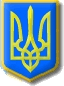 